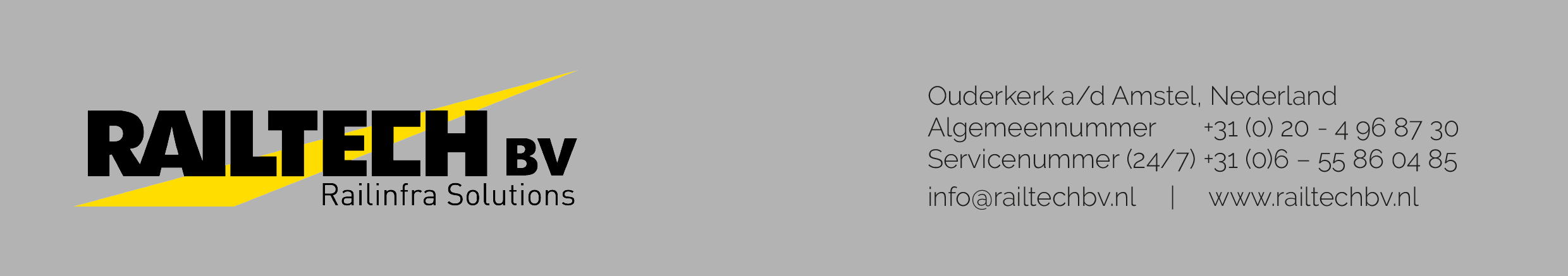 RTD70303(Schraag t.b.v. uitwisselen aansluitingen)Toepassing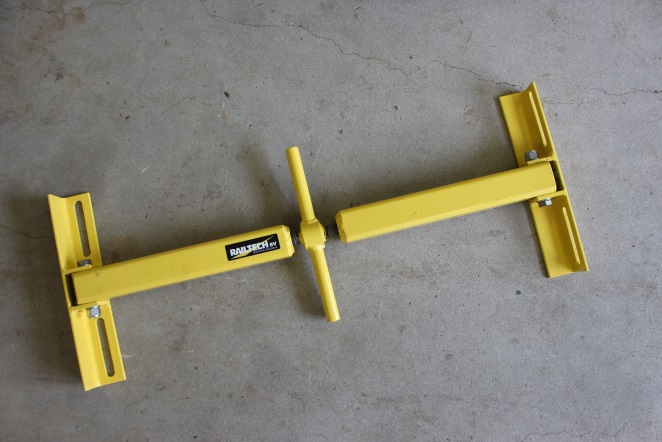 Het “fixeren” van de opzetpaal aan de Din balk bij het uitwis- selen van diverse aansluitingen.Bij de volgende opzetpalen kan de Railtech Schraag worden toegepast.HE200/HE220/HE240/HE300 zowel A als B uitvoeringVoordeel van de Railtech SchraagGeen kettingratels en andere gereedschappen meer nodig om de opzetpaal naar of van de Din balk te krijgenWerkwijzeZet de Railtech Schraag vast aan opzetpaal en Din balk .Met de spindel van de Railtech Schraag kan er eventueel nog worden gesteld.Belangrijke informatieAfmetingen	: ca 940/1140x380mm Gewicht	: ca 16,5 kgArtikelnummer	: RTD70303